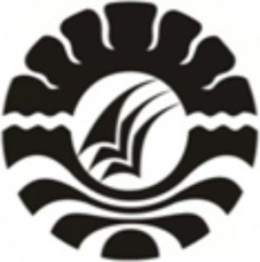 PENERAPAN METODE JARIMATIKA UNTUK MENINGKATKAN KEMAMPUAN BERHITUNG SISWA PADA MATA PELAJARAN MATEMATIKA KELAS IVB SD NEGERI GUNUNG SARI I KECAMATAN RAPPOCINI KOTA MAKASSARSKRIPSIDiajukan untuk Memenuhi Sebagian Persyaratan Guna Memperoleh Gelar Sarjana Pendidikan pada Program Studi Pendidikan Guru Sekolah Dasar Starata Satu Fakultas Ilmu Pendidikan Universitas Negeri MakassarOLEH:FITRIANI HAR DOERI1247041008PROGRAM STUDI PENDIDIKAN GURU SEKOLAH DASAR FAKULTAS ILMU PENDIDIKAN UNIVERSITAS NEGERI MAKASSAR 2016